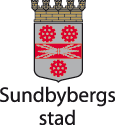 Äldreförvaltningen				Sundbyberg 2013-07-30Information om din medverkan i nationella kvalitetsregistret Senior Alert:Tillsammans gör vi vård och omsorg bättreVi strävar hela tiden efter att utveckla och säkra kvaliteten i vård och omsorg så att resultatet och upplevelsen blir ännu bättre för dig som behöver vård och omsorg på något av våra äldreboenden eller korttidsboende.För att kunna underlätta detta arbete registrerar vår enhet uppgifter i det nationella kvalitetsregistret Senior Alert. Informationen hämtar vi från dig själv, dina närstående samt din journal.Uppgifter om dig får endast användas för att utveckla och säkra kavaliteten i vård och omsorg, framställa statistik samt forskning inom vård och omsorg.Dina uppgifter omfattas av sekretess enligt offentlighets- och sekretesslagen och skyddas mot obehöriga. Uppgifterna tas sedan bort när de inte längre behövs för att utveckla och säkra kvaliteten i vård och omsorgAtt delta i nationella kvalitetsregister som Senior Alert är frivilligt och du har när som helst rätt att avstå från din medverkan.Vad är Senior Alert?Senior Alert är ett kvalitetsregister som kommit till efter initiativ från regeringen och där idag alla landsting och nästan alla kommuner i Sverige är anslutna och registrerar.Alla personer i Sundbybergs stad som flyttar till ett av våra äldreboenden eller korttidsboenden bedöms utifrån risker att:FallaFå trycksårRiskera att bli undernärdDrabbas av olika komplikationer i munnen som försvårar för den enskilde att äta.Om det visar sig att du har risk inom något/några områden skapar vi tillsammans med dig en plan för att arbeta med dina eventuella problem samt att undvika eventuella framtida skador. Du kan hela tiden vara med att påverka de insatser vi bestämt om du känner att du vill ändra eller lägga till något.För att kunna registrera i Senior Alert behöver vi ditt medgivande. Detta kommer din ansvariga sjuksköterska att fråga dig i samband med att du flyttar i till något äldreboende eller kommer till ett korttidsboende.Har du frågor så kontakta din ansvariga sjuksköterska eller din kontaktperson.